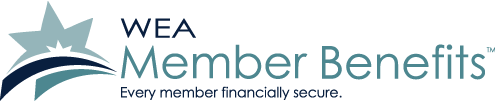 WEA Member Benefits is an equal opportunity employer.  Please complete all information completely and accurately. This application will be considered current and active for 30 days from today’s date.Please Type or Print Clearly:Full Name:      						Have you ever attended school or worked under a different name?  No		 Yes:      Home Address:	     Telephone Number:       	             Best time to call:      E-mail Address:      EMPLOYMENT DESIREDPosition applying for:      		Date you can start:      	Salary desired:      Where did you hear about this opportunity?      Days and Times available for work:      		GENERAL INFORMATIONAre you 18 or older?  Yes	 NoCan you provide proof of eligibility to work in the ?  Yes	 NoDo you have a valid driver’s license?  Yes	 No	(may be required for some jobs)List any professional designations you hold:      List any foreign languages which you can speak fluently:      		Read/write fluently:     Have you ever worked for WEA Member Benefits before?  Yes	 No   If Yes, list dates and client company:EDUCATIONMILITARY SERVICEHave you ever been in the armed forces?  No	 Yes	Dates:      	Branch:      	         Rank:      		Are you currently in the National Guard?    No	 YesEMPLOYMENT HISTORYList your most recent employment first.If currently employed, may we contact your current employer?  Yes  NoHave you ever been fired from a job or asked to resign?  Yes  NoREFERENCES Supervisory References Preferred. Please do not list relatives as references.Please list any other information you feel would be useful to us in consideration of your application:APPLICANT’S STATEMENT—PLEASE READ CAREFULLY BEFORE SIGNING THIS FORMI understand that WEA Member Benefits follows an “employment-at-will” policy, in that I or the employer may terminate my employment at any time, within applicable state or federal law.  No one other than the President of the employer is authorized to offer or enter into an employment contract for a guaranteed length of time. This application does not constitute a contract or guarantee of employment.I understand that the employer may thoroughly investigate my work and educational history and verify all information given on this application. Any omissions or misrepresentations by me on this application may result in my rejection for the position or, if already employed, my termination. I voluntarily and knowingly release from liability any person or organization that provides information pertaining to me or my employment. ______________________________________________		______________________________Applicant’s Signature							Date Name and Location of SchoolName and Location of SchoolHow Many Years Completed?Did You Graduate?Subjects Studied/Degrees ReceivedHigh SchoolTrade, technical, junior collegeCollegePost-graduateDates of EmploymentEmployerPosition and Description of ResponsibilitiesReason for LeavingNameOccupationYears KnownPhone Number